ΘΕΜΑ 1. ΚΑΤΑΝΟΗΣΗ ΓΡΑΠΤΟΥ ΛΟΓΟΥRead the text and choose the correct option (A, B or C) for items 1-10.It was morning, and the new sun sparkled gold across the tiny waves of a gentle sea. A mile from shore a fishing boat upset the water and the word for Breakfast Flock flashed through the air, till a crowd of a thousand seagulls came to fight for bits of food. It was another busy day beginning. But way off alone, out by himself beyond boat and shore, Jonathan Livingston Seagull was practising. A hundred feet in the sky he lowered his joined feet, lifted his mouth and nose, and strained to hold a painful twisting curve through his wings. The curve meant that he would fly slowly, and now he slowed until the wind was a whisper in his face, until the ocean stood still beneath him. He narrowed his eyes in fierce concentration, held his breath, forced one... single... more... inch... of... curve... Then his feathers shook, he stopped and fell. Seagulls, as you know, never stop. To stop in the air is for them disgrace and it is dishonour. But Jonathan Livingston Seagull, unashamed, stretching his wings again in that trembling hard curve - slowing, slowing, and stopping once more - was no ordinary bird. 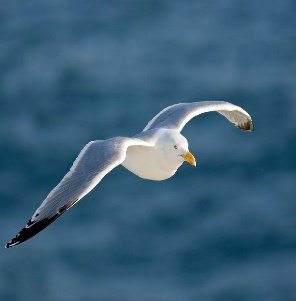 Most seagulls don't bother to learn more than the simplest facts of flight - how to get from shore to food and back again. For most seagulls, it is not flying that matters, but eating. For this seagull, though, it was not eating that mattered, but flight. More than anything else, Jonathan Livingston Seagull loved to fly. This kind of thinking, he found, is not the way to make one’s self popular with other birds. Even his parents were disappointed as Jonathan spent whole days alone, making hundreds of low flights near the surface of the sea, experimenting.                                                                               			(Words: 300)ΘΕΜΑ 2α. ΛΕΞΙΚΟΓΡΑΜΜΑΤΙΚΗFill each gap in sentences 11-20 with the correct word from the box below (A-J). Use each word only once. 1. This kind of text can be found in a 1. This kind of text can be found in a 1. This kind of text can be found in a 1. This kind of text can be found in a 1. This kind of text can be found in a 1. This kind of text can be found in a 1. This kind of text can be found in a 1. This kind of text can be found in a A.teens’ magazine.teens’ magazine.B.fiction book.C.science book. 2. The text is mainly about a day in the life of 2. The text is mainly about a day in the life of 2. The text is mainly about a day in the life of 2. The text is mainly about a day in the life of 2. The text is mainly about a day in the life of 2. The text is mainly about a day in the life of 2. The text is mainly about a day in the life of 2. The text is mainly about a day in the life of A.a flock of seagulls.a flock of seagulls.B.Jonathan’s parents. C.Jonathan Livingston Seagull. 3. The text suggests that seagulls search for their food3. The text suggests that seagulls search for their food3. The text suggests that seagulls search for their food3. The text suggests that seagulls search for their food3. The text suggests that seagulls search for their food3. The text suggests that seagulls search for their food3. The text suggests that seagulls search for their food3. The text suggests that seagulls search for their foodA.in the morning.in the morning.B.once a week.C.in the afternoon.4. According to the text, Jonathan Livingston Seagull behaved4. According to the text, Jonathan Livingston Seagull behaved4. According to the text, Jonathan Livingston Seagull behaved4. According to the text, Jonathan Livingston Seagull behaved4. According to the text, Jonathan Livingston Seagull behaved4. According to the text, Jonathan Livingston Seagull behaved4. According to the text, Jonathan Livingston Seagull behaved4. According to the text, Jonathan Livingston Seagull behavedA.the same way as most seagulls did. the same way as most seagulls did. B.badly to other seagulls.C.in a different way from other seagulls.5. The text suggests that in order to achieve his goals, Jonathan Livingston Seagull worked 5. The text suggests that in order to achieve his goals, Jonathan Livingston Seagull worked 5. The text suggests that in order to achieve his goals, Jonathan Livingston Seagull worked 5. The text suggests that in order to achieve his goals, Jonathan Livingston Seagull worked 5. The text suggests that in order to achieve his goals, Jonathan Livingston Seagull worked 5. The text suggests that in order to achieve his goals, Jonathan Livingston Seagull worked 5. The text suggests that in order to achieve his goals, Jonathan Livingston Seagull worked 5. The text suggests that in order to achieve his goals, Jonathan Livingston Seagull worked A.at night .at night .B.hard.C.with complaints.6. The text suggests seagulls consider stopping in the air to be6. The text suggests seagulls consider stopping in the air to be6. The text suggests seagulls consider stopping in the air to be6. The text suggests seagulls consider stopping in the air to be6. The text suggests seagulls consider stopping in the air to be6. The text suggests seagulls consider stopping in the air to be6. The text suggests seagulls consider stopping in the air to be6. The text suggests seagulls consider stopping in the air to beA.embarrassing. embarrassing. B.acceptable.C.entertaining. 7.  Most seagulls are interested in flying only for7.  Most seagulls are interested in flying only for7.  Most seagulls are interested in flying only for7.  Most seagulls are interested in flying only for7.  Most seagulls are interested in flying only for7.  Most seagulls are interested in flying only for7.  Most seagulls are interested in flying only for7.  Most seagulls are interested in flying only forA.enjoyment.enjoyment.B.the experienceC.food. 8.  Jonathan Livingston Seagull’s habits made his parents feel 8.  Jonathan Livingston Seagull’s habits made his parents feel 8.  Jonathan Livingston Seagull’s habits made his parents feel 8.  Jonathan Livingston Seagull’s habits made his parents feel 8.  Jonathan Livingston Seagull’s habits made his parents feel 8.  Jonathan Livingston Seagull’s habits made his parents feel 8.  Jonathan Livingston Seagull’s habits made his parents feel 8.  Jonathan Livingston Seagull’s habits made his parents feel A.happy. happy. B.worried.C.optimistic.9.  In the text, the underlined phrase ‘popular with’ means9.  In the text, the underlined phrase ‘popular with’ means9.  In the text, the underlined phrase ‘popular with’ means9.  In the text, the underlined phrase ‘popular with’ means9.  In the text, the underlined phrase ‘popular with’ means9.  In the text, the underlined phrase ‘popular with’ means9.  In the text, the underlined phrase ‘popular with’ means9.  In the text, the underlined phrase ‘popular with’ meansA.A.angry withB.friends withC.well-liked by10.  In the text, the underlined word ‘experimenting’ means10.  In the text, the underlined word ‘experimenting’ means10.  In the text, the underlined word ‘experimenting’ means10.  In the text, the underlined word ‘experimenting’ means10.  In the text, the underlined word ‘experimenting’ means10.  In the text, the underlined word ‘experimenting’ means10.  In the text, the underlined word ‘experimenting’ means10.  In the text, the underlined word ‘experimenting’ meansA.A.trying out alternatives.B.achieving his goal. C.failing.A.experimentingB. simplestC.surfaceD.disgraceE.fierceF.breathG.concentrationH.eatingI.windJ.popularSeveral unhealthy _____ habits such as consuming a lot of sugar or skipping meals can lead to weight gain. The climbers were trapped by a _____ storm which went on for days.Come on! Take a deep _____ and jump into the cold sea. You’ll get used to the low temperature after a while.They have decided to sail against the _____ and reject any kind of social compromise. There is no _____ in admitting that you cannot do something - it's always best to ask for help.Are you still wondering about how similar they are in appearance? The _____ explanation I can think of is that they are twins.Which is the most _____ social network platform among teenagers today, Instagram or TikTok?To solve such a complex problem, you need to get beyond the _____ and examine all possible causes and effects. I bought a brand-new food processor the other day and have already started _____ with various recipes. The loud noise outside our classroom made me lose my _____; that is why I failed to understand what the teacher was saying about our new school project. 